Nom Prénom : ……………………………………………………………………………	    		/102nde 5 – Test de physique chimie – Chapitre 10Compléter les équations de réactions nucléaires suivantes : +  ® + + 3 		type de réaction : …………………………………… ® + 			type de réaction : …………………………………… +  ® + + …… 		type de réaction : ……………………………………Écrire les équations de désintégration suivantes :Désintégration a du radon (Rn) 222 : 	…………………………………………………………………………………Désintégration b- du potassium (K) 40 : 	…………………………………………………………………………………Désintégration b+ du cobalt (Co) 53 :	…………………………………………………………………………………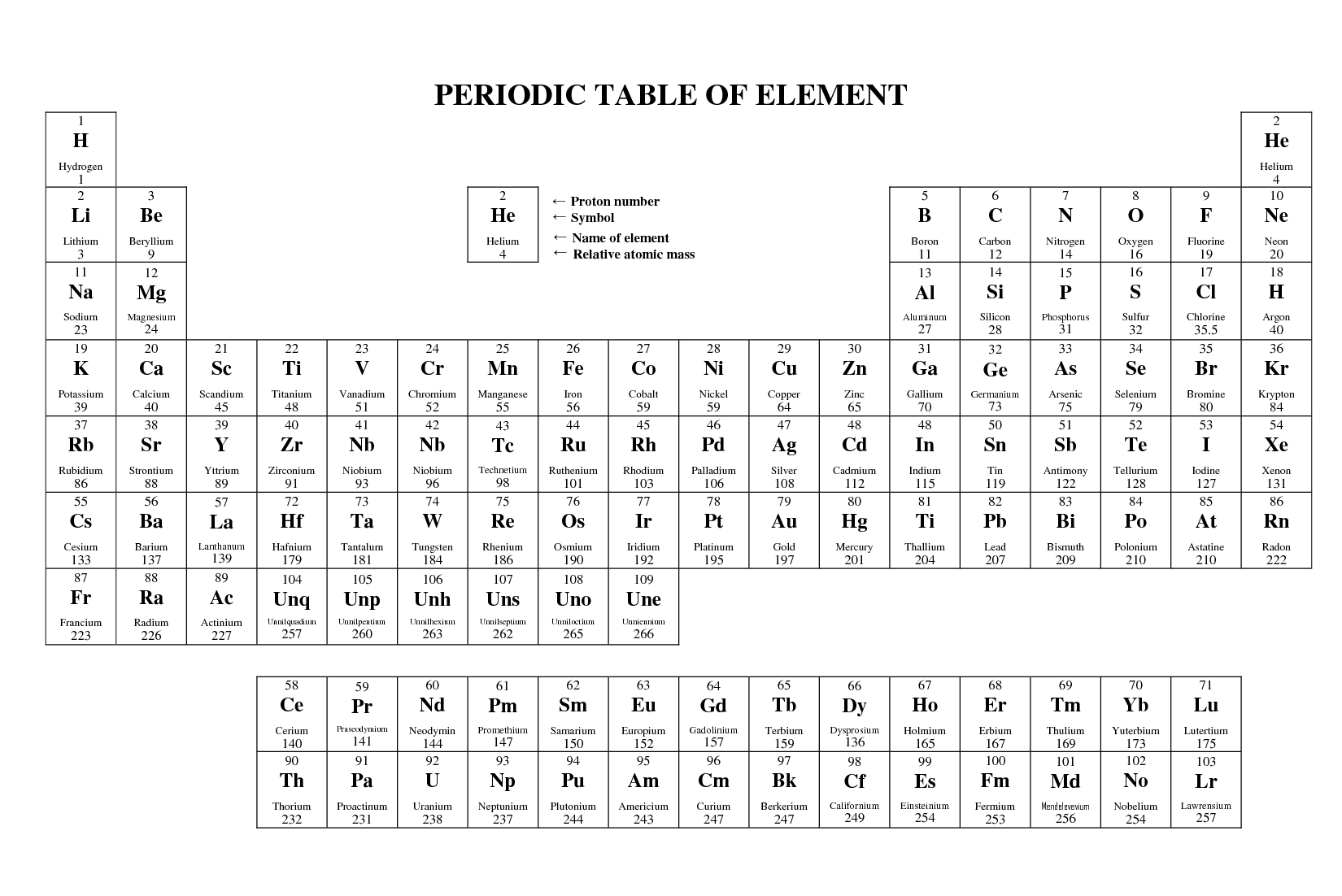 Nom Prénom : ……………………………………………………………………………	    		/102nde 5 – Test de physique chimie – Chapitre 10Compléter les équations de réactions nucléaires suivantes : +  ® + + 2 			type de réaction : …………………………………… ®  + 				type de réaction : …………………………………… +  ® + + …… 		type de réaction : ……………………………………Écrire les équations de désintégration suivantes :Désintégration b- du césium (Cs) 210 : 	…………………………………………………………………………………Désintégration b+ du phosphore (P) 137 : 	…………………………………………………………………………………Désintégration a du polonium (Rn) 210 :	…………………………………………………………………………………